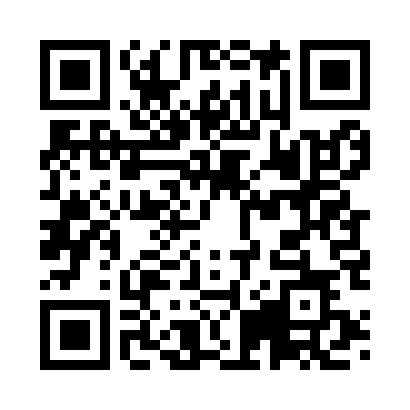 Prayer times for Arenabianca, ItalyWed 1 May 2024 - Fri 31 May 2024High Latitude Method: Angle Based RulePrayer Calculation Method: Muslim World LeagueAsar Calculation Method: HanafiPrayer times provided by https://www.salahtimes.comDateDayFajrSunriseDhuhrAsrMaghribIsha1Wed4:125:5612:545:507:539:312Thu4:105:5512:545:507:549:323Fri4:095:5412:545:517:559:344Sat4:075:5312:545:517:569:355Sun4:055:5112:545:527:579:376Mon4:045:5012:545:527:589:387Tue4:025:4912:545:537:599:398Wed4:005:4812:545:548:009:419Thu3:595:4712:545:548:019:4210Fri3:575:4612:545:558:029:4411Sat3:555:4512:545:558:039:4512Sun3:545:4412:545:568:049:4713Mon3:525:4312:545:568:059:4814Tue3:515:4212:545:578:069:5015Wed3:495:4112:545:578:079:5116Thu3:485:4012:545:588:089:5217Fri3:475:3912:545:588:099:5418Sat3:455:3812:545:598:109:5519Sun3:445:3712:546:008:109:5720Mon3:425:3712:546:008:119:5821Tue3:415:3612:546:018:129:5922Wed3:405:3512:546:018:1310:0123Thu3:395:3412:546:028:1410:0224Fri3:385:3412:546:028:1510:0325Sat3:365:3312:546:038:1610:0526Sun3:355:3312:546:038:1710:0627Mon3:345:3212:546:048:1710:0728Tue3:335:3112:556:048:1810:0829Wed3:325:3112:556:048:1910:1030Thu3:315:3012:556:058:2010:1131Fri3:305:3012:556:058:2010:12